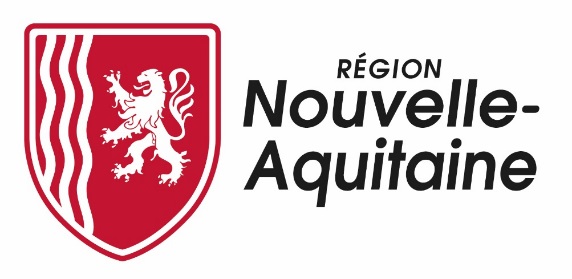 Colloques ScientifiquesSecond semestre – délibération complémentaireDossier de candidature pour les colloques 2024Date limite de transmission du dossier : 07 juin 2024 : Par voie numérique de l’ensemble du dossier à colloque@nouvelle-aquitaine.fret par voie postale pour la saisine officielle par le représentant légal de l’établissement à RÉGION NOUVELLE-AQUITAINEDirection de la Recherche de l’Enseignement Supérieur et du Transfert de Technologies15, rue de l’ancienne comédieCS 70575		86 021 POITIERS CEDEXINTITULÉ DU COLLOQUE :(en Français).........................................................................................................................................................................NOM DE L’ORGANISME GESTIONNAIRE DE LA SUBVENTION :………………………………………………………………………………………………………………..…………………..IDENTITÉ DU DEMANDEUR (identifier un laboratoire et un porteur de projet) :Nom du Laboratoire (ou UFR)………………………………………………………………………………………………….Adresse : …………………………………………………...………………………………………………………………………..………………………………………………………………………………………………………………………..…………………………Nom et Prénom du (des) responsable(s) de la manifestation (si plusieurs responsables, merci d’identifier un(e) responsable administratif(ve) :……………………………………………………………………………………………………………………………………………………..……..Qualité : ……………………………………………………………………………………………………..………………………....Tel : …………………………….…… Adresse électronique : ……………………….……………………….…..…………SIRET : …………………………………………………………………………………………………………………………………… Présentation du colloque1.1 Renseignements générauxDates :………………………………………………………………………………………………………………………………………….………Lieu (ville/département):………………………………………………………………………………………………………………………Montant demandé à la Région (en €) :………………………………………………………………………………………………….Assiette des dépenses éligibles (cf. document « Colloques scientifiques – Dispositif 2024 ») en € :………………………………………………………………………………………………………………………………………………..............Caractère de la manifestation National 			International Domaine scientifique du colloquePhysique, mécanique, chimie					 	Ressources naturelles, Sciences de l’Environnement		 	Santé/Sciences du vivant						Sciences Humaines et Sociales						Mathématiques, informatique, électronique, optique			1.2. Contenu scientifique du colloque Il s’agit, notamment, de décrire : les axes scientifiques retenus, l’originalité de la thématique vis-à-vis de l’état de l’art, les attendus en termes de structuration scientifique, etc.……………………………………………………………………………………………………………………………………………………….......…………………………………………………………………………………………………………………………………………………………....……………………………………………………………………………………………………………………………………………………….......…………………………………………………………………………………………………………………………………………………………….…………………………………………………………………………………………………………………………………………………………….……………………………………………………………………………………………………………………………………………………….......…………………………………………………………………………………………………………………………………………………………….…………………………………………………………………………………………………………………………………………………………....…………………………………………………………………………………………………………………………………………………………....…………………………………………………………………………………………………………………………………………………………….…………………………………………………………………………………………………………………………………………………………….1.3. Contribution aux ambitions de la feuille de route NéoTerra(cf. document « Colloques scientifiques – Dispositif 2024 » et www.neo-terra.fr)Oui 			Non            	Si oui, merci d’indiquer en quoi le contenu du colloque s’inscrit dans l’une ou plusieurs ambitions de Néo-Terra…………………………………………………………………………………………………………………………………………………………..........................................................................................................................................................................................................................................................................................................................................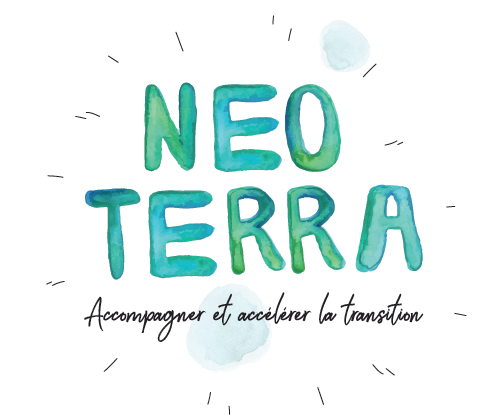 1.4. Modalités de valorisationModalités et date prévue de publication des actes (revue spécialisée, tiré à part….).(S’il s’agit de véritables actes faisant l’objet d’un dépôt légal (N°ISBN pour les ouvrages et ISSN pour les revues) merci de le mentionner) :………………………………………………………………………………………………………………………………….……………..…………………………………………………………………………………………………….....................................................................Site internet de la manifestation : ……………………………………………...………………………...………………..Autres modalités de communication prévues : ……………………………………………………………………………………………………………………………………………… Caracteristiques du colloque2.1 Informations quantitatives sur le colloqueNombre de participants attendus au colloque : ………..….. dont ………….….chercheurs issus de laboratoires implantés à l’étranger soit…………….% (chercheurs de laboratoires hors France)Nombre d’orateurs prévus : ………………Nombre d’orateurs issus du laboratoire organisateur : ………………..Nombre d’orateurs extérieurs :……... dont nombre d’orateurs issus de laboratoires implantés à l’étranger :……………..soit………..%2.2 Etablissements, organismes ou entreprises partenaires :…………………………………………………………………………………………………………………………………………….…………………………………………………………………………………………………………………………………………………………………………….…………………………………………………………………………………………………………………………………………………………….2.3. Historique et prestige du ColloqueEn cas d’opérations récurrentes ou d’accueil d’une manifestation internationale récurrente, citer les villes qui ont accueilli les 3 dernières éditions du colloque, ainsi que les dates et le nombre de participants :…………………………………………………………………………………………………………………………………………………………….…………………………………………………………………………………………………………………………………………………………….…………………………………………………………………………………………………………………………………………………………….…………………………………………………………………………………………………………………………………………………………….…………………………………………………………………………………………………………………………………………………………….…………………………………………………………………………………………………………………………………………………............………………………………………………………………………………………………………………………………………………………......………………………………………………………………………………………………………………………………………………...............………………………………………………………………………………………………………………………………………………...............Présenter les éléments qui permettent de situer le prestige du colloque dans la discipline (mentionner notamment l’adossement à une société savante internationale et identifier les 3 principaux intervenants et leurs établissements) :……………………………………………………………………………………………………………………………………………………………………………………………………………………………………………………………………………………………………………………………………………………………………………………………………………………………………………………………………………………………………………………………………………………………………………………………………………………………………………………………………………………………………………………………………………………………………………………………………………………………………………………………………………………………………………………………………………………………………………....…………………………………………………………………………………………………………………………………………………………....Exposer l’intérêt pour la Région de financer cet événement (lien avec les enjeux sociaux, économiques et environnementaux inhérents au territoire néo-aquitain, originalité du thème au regard des forces scientifiques régionales, partenariats avec des écosystèmes ou filières socio-économiques, etc.):………………………………………………………………………………………………………………………………………………………………………………………………………………………………………………………………………………………………………………………………………………………………………………………………………………………………………………………………………………………………………………………………………………………………………………………………………………………………………………………………………………………………………………………………………………………………………………………………………………………………………………………………………………………………………………………………………………………………………..…………………………………………………………………………………………………………………………………………………………….…………………………………………………………………………………………………………………………………………………………….Ouverture du Colloque aux citoyens et acteurs socio-économique3.1. Description du projet d’ouvertureTemps prévus d’ouverture au grand public dans le colloque ou/et collaboration avec un ou des acteurs socio-économiques (préciser la forme de ces interactions : conférence, table ronde, afterwork, etc.) :………………………………………………………………………………………………………………………………………………………………………………………………………………………………………………………………………………………………………………………….…………………………………………………………………………………………………………………………………………………………….…………………………………………………………………………………………………………………………………………………………….…………………………………………………………………………………………………………………………………………………………….…………………………………………………………………………………………………………………………………………………………….…………………………………………………………………………………………………………………………………………………………….…………………………………………………………………………………………………………………………………………………………….…………………………………………………………………………………………………………………………………………………………….Date (s) et horaire (s) de(s) l’ouverture(s) : ……………………………………………...………………………...………………………………………………………………….................…………………………………………………………………………………………………………………………………………………………….…………………………………………………………………………………………………………………………………………………………….Pour une ouverture au grand public, quel est l’objectif chiffré du nombre de personnes présentes ?…………………………………………………………………………………………………………………………………………………………….…………………………………………………………………………………………………………………………………………………………….Pour une ouverture aux acteurs du monde socio-économique :Quelles sont les qualités des acteurs du monde socio-économique visés ?Quels travaux de recherche, quelles compétences comptez-vous mettre en avant auprès d’eux ?…………………………………………………………………………………………………………………………………………………………….…………………………………………………………………………………………………………………………………………………………....…………………………………………………………………………………………………………………………………………………………….…………………………………………………………………………………………………………………………………………………………….…………………………………………………………………………………………………………………………………………………………….3.2. Outils et modalités de communication mobilisés Outils et modalités de communication mis en œuvre pour mobiliser le grand public et/ou les partenaires socio-économiques :………………………………………………………………………………………………………………………………………………….……….………………………………………………………………………………………………………………………………………………………......…………………………………………………………………………………………………………………………………………………………….…………………………………………………………………………………………………………………………………………………………….…………………………………………………………………………………………………………………………………………………………….…………………………………………………………………………………………………………………………………………………………….4. Favoriser une organisation responsableEco-Socio-Responsabilité du colloqueLa Région Nouvelle-Aquitaine souhaite soutenir les projets qui s’engagent concrètement dans une organisation éco-socio-responsable. Ainsi, vous vous engagerez, à minima, à mettre en œuvre de deux dispositifs mentionnés dans le tableau ci-après. La Région sera notamment sensible aux démarches innovantes. Il pourra s’agir d’actions ayant un impact sur les mobilités, la restauration (sollicitation des circuits cours ou produits issus de l’agriculture biologique), les choix de goodies respectueux de l’environnement, etc...4.2 Eco-socio-responsabilité : Présentez une action innovante………………………………………………………………………………………………………………………………………………………………………………………………………………………………………………………………………………………………………………………………………………………………………………………………………………………………………………………………………………………………………………………………………………………………………………………………………………………………………..…………………………………………………………………………………………………………………………………………………………………………………………………………………………………………………………………………………………………………………..………………………………………………………………………………….......................................................................4.3  Budget carbone du ColloqueNous vous invitions à évaluer le budget carbone du colloque en renseignant le tableau et les informations ci-après. Dans ce but, vous pouvez utiliser le calculateur suivant : https://www.goodplanet.org/fr/calculateurs-carbone/evenement/Budget carbone :    ………. tonnes/équivalent CO2 (tCO2e) Coût monétaire de la compensation carbone : ……..€ Budget prévisionnel du colloqueDÉPENSES PREVISIONNELLES DE LA MANIFESTATION et ASSIETTE SUBVENTIONNABLE(Préciser HT ou TTC)** La TVA et les autres taxes non récupérables ne sont éligibles que si elles sont réellement et définitivement supportées par le bénéficiaire et liées à l’opération. Dans ce cas, fournir une attestation de l’agent comptable de non récupération/déductibilité de la TVA générée par les dépenses relatives à la réalisation de l’opération. ** Merci de flécher une catégorie de dépenses sur laquelle vous souhaitez que porte l’intervention régionale. Ce montant de dépenses devra être justifié pour le versement de la subvention régionale. Ces dépenses doivent être réalisées par l’entité qui assure la gestion financière. Les apports en nature (mise à disposition d’espaces, etc) ne peuvent être éligibles.Si le montant des dépenses retenues s’avérait inférieur à l’estimation initiale, la subvention serait réduite au prorata du montant réel de la dépense.RECETTES PREVISIONNELLES DE LA MANIFESTATION* Le montant sollicité sera rapporté à l’assiette de dépenses éligibles.Pour être validé, le dossier de demande devra impérativement être accompagné :du pré-programme détaillé, avec mise en évidence des temps « ouverture au grand public » (conférence, débats….),du nombre et de la qualité des intervenants attendus avec éventuellement leur CV,de la liste des membres du comité de lecture avec pour chacun leur nationalité et leur qualité,d’une accréditation de la Commission Recherche de l’Université ou de son équivalent,Fait à 				le		             Signature du responsable de la manifestation Eco-Socio-Responsabilité des colloques Eco-Socio-Responsabilité des colloques Eco-Socio-Responsabilité des colloques Eco-Socio-Responsabilité des colloquesN° d’actionThématiqueActionDécrire l’action prévueA1CommunicationMettre en place des actions visant à limiter le tirage papierA2CommunicationUtiliser du papier avec un écolabel officiel ou équivalent (Écolabel européen, NF Environnement ou équivalent)A3CommunicationChoisir des objets promotionnels éco-conçus, en veillant à leur diffusion raisonnéeB1Politique d’achats, de choix des équipements et des prestationsPrivilégier le choix de prestations socialement et écologiquement responsables  B2Politique d’achats, de choix des équipements et des prestationsEco-concevoir les stands présents sur l’événement (réutilisables, recyclés, recyclables...)B3Politique d’achats, de choix des équipements et des prestationsEco-concevoir la signalétique et les décors (réutilisables, recyclés, recyclables...)C1TransportsMettre en place des dispositifs permettant l’utilisation de transports collectifs  (navettes, tarifs réduits...) et/ou le co-voiturage pour le publicC2TransportsFavoriser l’utilisation du vélo et les modes de transport douxC3TransportsPrivilégier les approvisionnements locaux afin de limiter les transportsDéchetsD1DéchetsUtiliser de la vaisselle réutilisable et recyclableD2DéchetsFavoriser les achats (alimentation / matériel) en gros conditionnementD3DéchetsFavoriser l’achat de matériel réutilisable (signalétique, décors…)DéchetsD4DéchetsRéaliser une étude quantitative et qualitative sur la production de déchets de l’évènementD5DéchetsMettre en place le tri et la valorisation des déchetsD6DéchetsDistribuer de poubelles de pochesMaîtrise des consommations d’eau et d’énergieE1Maîtrise des consommations d’eau et d’énergieChoisir un site raccordé au réseau électrique ou limiter l’utilisation de groupes électrogènes thermiquesE2Maîtrise des consommations d’eau et d’énergieMettre en place des systèmes de production d’énergie renouvelable ou choisir un producteur d’énergie 100% renouvelableE3Maîtrise des consommations d’eau et d’énergieMettre en place un éclairage économe en énergie et/ou privilégier la lumière naturelleE4Maîtrise des consommations d’eau et d’énergieÉquiper les points d’eau de systèmes anti-gaspillage (réducteurs de débit, boutons pressoirs…)E5Maîtrise des consommations d’eau et d’énergieMettre en place un système de toilettes économes en eau (toilettes sèches s'il existe une solution de compostage, double chasse…)E6Maîtrise des consommations d’eau et d’énergieInstaller des systèmes de récupération d’eau de pluieF1HébergementsChoisir des lieux d’hébergements proches du site, faciles d’accès et/ou proches des transports en communF2HébergementsRetenir des hébergements intégrant une démarche  socialement et écologiquement responsable  F3HébergementsPour les hébergements temporaires, prévoir des aménagements éco-responsables (tri des déchets, économies d’eau…)G1Citoyenneté et solidaritéMobiliser les ressources du territoire : tissu associatif, bassin d’emploi local…G2Citoyenneté et solidaritéIntégrer des personnes en situation de réinsertion sociale dans l’organisationG3Citoyenneté et solidaritéIntégrer des personnes en situation de handicap dans l’organisation. Mettre en place des équipements adaptésG4Citoyenneté et solidaritéFavoriser la mixité sociale du public (tarification sociale, partenariat avec structures spécialisées…)G5Citoyenneté et solidaritéMettre en place des actions de solidarité (récolte de fonds, reversement de bénéfices…)G6Citoyenneté et solidaritéMise en place d'actions de prévention santéBudget Carbone du colloqueBudget Carbone du colloqueNature de la dépenseCoût en tonnes équivalent CO2 (eqCO2)EnergieDéplacementsRestaurationHébergementServices et matériaux - FertTotalNature des DépensesDétailsCoûts estimés(en €)dont coûtséligibles Région **OrganisationLogistique :Frais de déplacement des intervenantsextérieurs à l’établissement porteur :voyage ………………………………………hébergement …………………………...Restauration / réception ……………………….Location d’espaces ………………………………..Autre ……………………………………………..……..……………………………….……………………………….…………….………………………………………………….……………………………….……………………………….……………………………….……………………………….……………………………….……………………………….Communication :Programmes ………………………………………….Affiches …………………………………………………Publicité ………………………………………………..Site internet, Application ………………………Reprographie ………………………………………..Publications ……………………………….………….……………………………....……………………………….……………………….……………………………….………………………………….……………………………….…………………………………….……………………………….……………………………….……………………………….……………………………….……………………………….……………………………….……………………………….Autres frais :……………………………….………….……………………………....……………………………….………………………………….……………………………….……………………………….………………………….Total dépenses subventionnables Total dépenses subventionnables ……………………………………………………………….Nature des recettesAttendues (en €)Obtenues (en €)Droits d’inscription :(montant unitaire x nombre participants)………………………….………………………….………………………….………………………….Subventions : Union EuropéenneEtat………………………….………………………….………………………….………………………….Collectivités :- Région Nouvelle-Aquitaine*………………………….………………………….- Département………………………….………………………….- Ville ou agglomérationAutres financements :………………………….………………………….Organisme(s) de recherche………………………….………………………….Structure organisatrice :- Université………………………….………………………….- UFR / Laboratoire………………………….………………………….Secteur privé………………………….………………………….Autre(s)………………………….………………………….Total………………………….………………………….